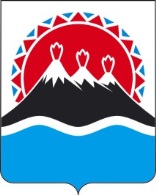 МИНИСТЕРСТВО СОЦИАЛЬНОГО БЛАГОПОЛУЧИЯ И СЕМЕЙНОЙ ПОЛИТИКИ КАМЧАТСКОГО КРАЯ(Министерство социального благополучия)_______________________________________________________________________________ПРИКАЗ[Дата регистрации] № [Номер документа]-пг. Петропавловск-КамчатскийО внесении изменений в приказ Министерства социального благополучия и семейной политики Камчатского края 
от 29.09.2022 № 762-п «Об утверждении Порядка предоставления единовременной выплаты гражданам, призванным военными комиссариатами муниципальных образований в Камчатском крае на военную службу по частичной мобилизации в Вооруженные Силы Российской Федерации в соответствии с Указом Президента Российской Федерации от 21.09.2022 № 647 «Об объявлении частичной мобилизации в Российской Федерации»В целях уточнения отдельных положений приказа Министерства социального благополучия и семейной политики Камчатского края 
от 29.09.2022 № 762-п «Об утверждении Порядка предоставления единовременной выплаты гражданам, призванным военными комиссариатами муниципальных образований в Камчатском крае на военную службу по частичной мобилизации в Вооруженные Силы Российской Федерации в соответствии с Указом Президента Российской Федерации от 21.09.2022 № 647 «Об объявлении частичной мобилизации в Российской Федерации»ПРИКАЗЫВАЮ:1. Внести в приказ Министерства социального благополучия и семейной политики Камчатского края от 29.09.2022 № 762-п «Об утверждении Порядка предоставления единовременной выплаты гражданам, призванным военными комиссариатами муниципальных образований в Камчатском крае на военную службу по частичной мобилизации в Вооруженные Силы Российской Федерации в соответствии с Указом Президента Российской Федерации от 21.09.2022 № 647 «Об объявлении частичной мобилизации в Российской Федерации» следующие изменения:1) в наименовании слова «военными комиссариатами муниципальных образований» исключить;2) в части 1 слова «военными комиссариатами муниципальных образований» исключить;3) в приложении:а) в наименовании слова «военными комиссариатами муниципальных образований» исключить;б) в части 1 слова «военными комиссариатами муниципальных образований» исключить;в) в абзаце первом части 4 слова «, и согласованных с военным комиссариатом Камчатского края» исключить;г) часть 6 изложить в следующей редакции:«6. Единовременная выплата не предоставляется в случае, если гражданин отсутствует в списках.»;д) часть 7 исключить.2. Настоящий приказ вступает в силу после дня его официального опубликования и распространяется на правоотношения, возникшие с 21 сентября 2022 года.И.о. Министра социального благополучия и семейной политики Камчатского края[горизонтальный штамп подписи 1] Ю.О. Горелова